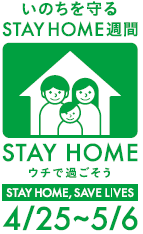 ○　コロナウイルスののため、は３４()からがいています。・のさんには、がされてから、ととのを８らすため、したをおいしています。○　さんのいのちをり、やなをるために、まさしくがであり、にゴールデンウィークのがにとなります。○　では、もくのをるため、４２５から５６までを「いのちをるＳＴＡＹ ＨＯＭＥ」としました。・のさんは、そのをよくえ、これまでにをえ、でとなにりむようにしてください。ののみねがきなをみします。でもいができるように、でなをごすようにしましょう。２４30教育部教育総務課教育部指導室　　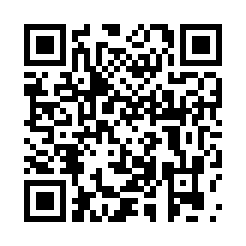 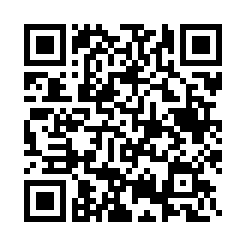 